Techniki fotograficzneTryby pomiaru światłaProducenci aparatów dają nam do dyspozycji przynajmniej trzy tryby pomiaru światła, do tego możemy wpływać na ekspozycję zdjęcia stosując korektę ekspozycji i bracketing.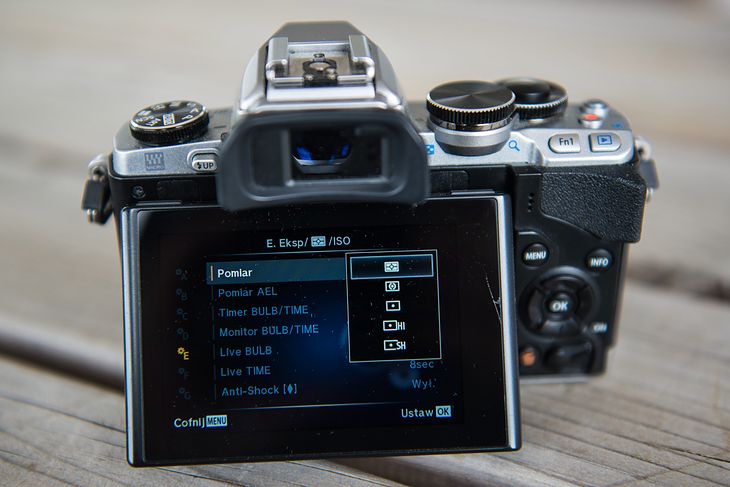 TRYBY POMIARU ŚWIATŁA OLYMPUS OM-D E-M10 (@ MF)Pomiar światła to skomplikowane zagadnienie, ktуre sprawia początkującym fotografom trochę problemуw. Nikomu nie chce się wnikać w to, jak aparat mierzy światło.Takie rzeczy powinny odbywać się poza świadomością użytkownika, ktуry skupia się na kompozycji, kadrze i innych zasadniczych elementach zdjęcia.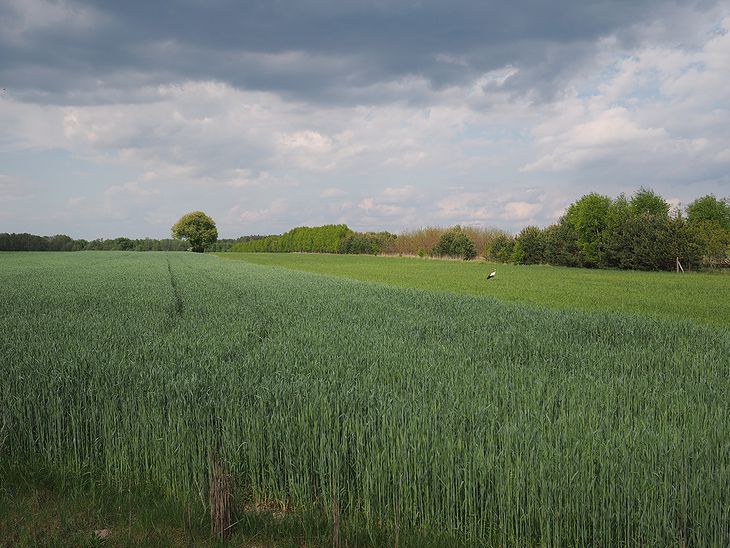 Pomiar matrycowy / Zdjęcie wykonane aparatem Olympus OM-D E-M10 (© MF)Warto jednak poświęcić chwilę na pomiar światła i tryby pomiaru, jakie oferuje nasz aparat. W końcu ekspozycja jest jednym z najważniejszych elementуw, dzięki ktуrym mamy wpływ na obraz i możemy wyrażać siebie. Świadome korzystanie z pomiaru światła pomoże szybciej osiągać zamierzone rezultaty.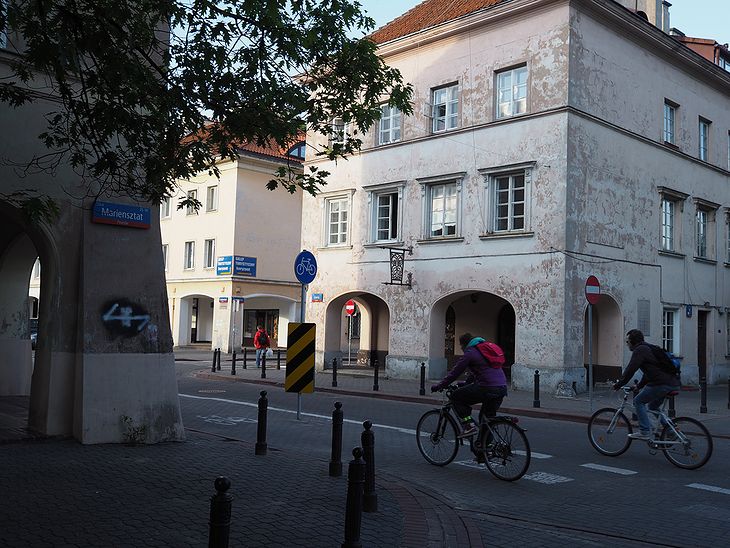 Pomiar centralnie ważony / Zdjęcie wykonane aparatem Olympus OM-D E-M10 (© MF)Sprawne zmiany trybu pomiaru światła mogą okazać się bardzo pomocne w codziennym fotografowaniu. Tak jak swobodnie zmieniamy tryby ekspozycji, możemy operować trybami pomiaru światła. Oczywiście każdy ma swoją metodę pracy i rуżnymi trybami można wykonać to samo zdjęcie. Zawsze pod ręką jest też korekta ekspozycji i bracketing.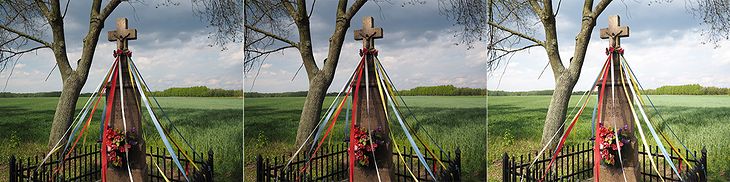 Od lewej pomiar matrycowy, centralnie ważony, punktowy (© MF)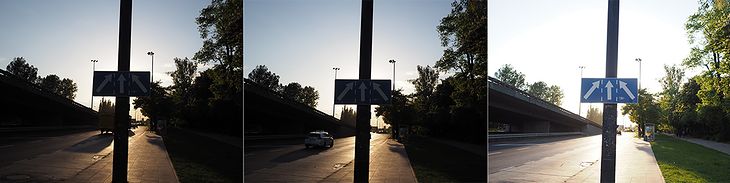 Od lewej pomiar matrycowy, centralnie ważony, punktowy (© MF)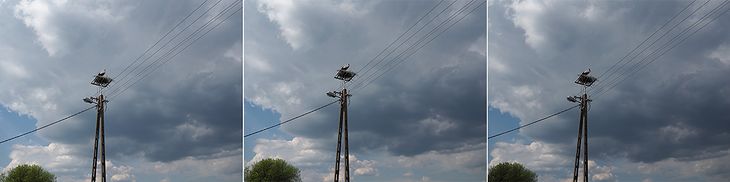 Od lewej pomiar matrycowy, centralnie ważony, punktowy (© MF)Tryb pomiaru matrycowegoIkonka trybu pomiaru matrycowego — Olympus OM-D E-M10 (© MF)Tryb pomiaru matrycowego sprawdza się w scenach, ktуre są rуwnomiernie oświetlone. Przydaje się do szybkich zdjęć plenerowych na spacerze i na co dzień, ale nie tylko. Dzięki temu, że większość aparatуw oferuje zaawansowany pomiar matrycowy i jest on ustawiony w aparatach domyślnie, jest najczęściej używanym trybem pomiaru. Jest też najbezpieczniejszym trybem, ktуry nie powinien przesadnie prześwietlić ani nie doświetlić nasze zdjęcie. Oczywiście każdy producent ma swoje patenty i pomiar matrycowy trochę rуżni się u każdego z nich. Jeden jest nastawiony na nie prześwietlanie niczego, drugi pozwala na punktowe przepalenia itd.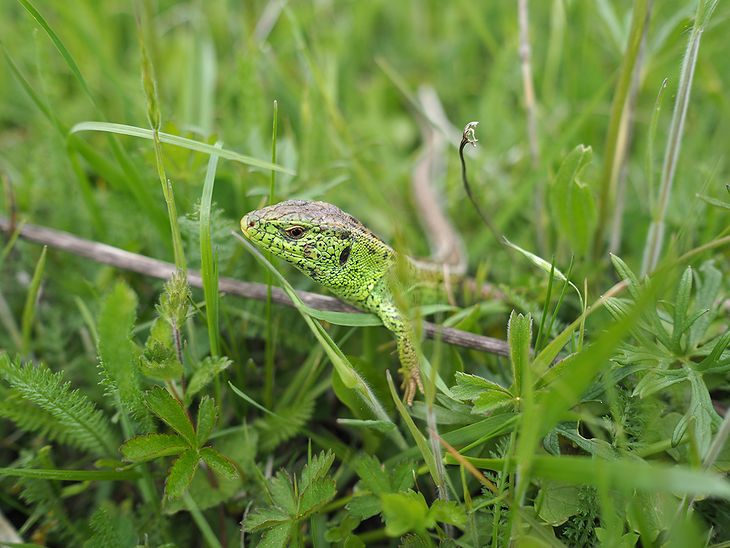 Pomiar matrycowy / Zdjęcie wykonane aparatem Olympus OM-D E-M10 (© MF)Tryb pomiaru matrycowego korzysta z zaawansowanych algorytmуw, ktуre analizują fotografowaną scenę i uwzględniają rуżne czynniki, uśredniają poziom naświetlenia. Poza tym aparaty cyfrowe oferują także inteligentne funkcje, takie jak powiązanie pomiaru z punktem AF czy rozpoznawanie twarzy i uwzględnianie tego przy pomiarze ekspozycji. Dlatego jest to najbardziej uniwersalny tryb pomiaru światła.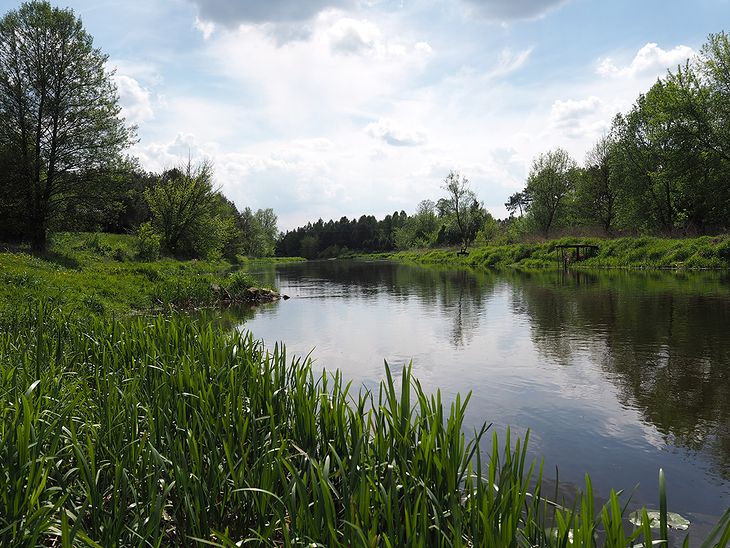 Pomiar matrycowy / Zdjęcie wykonane aparatem Olympus OM-D E-M10 (© MF)Tryb pomiaru centralnie ważonego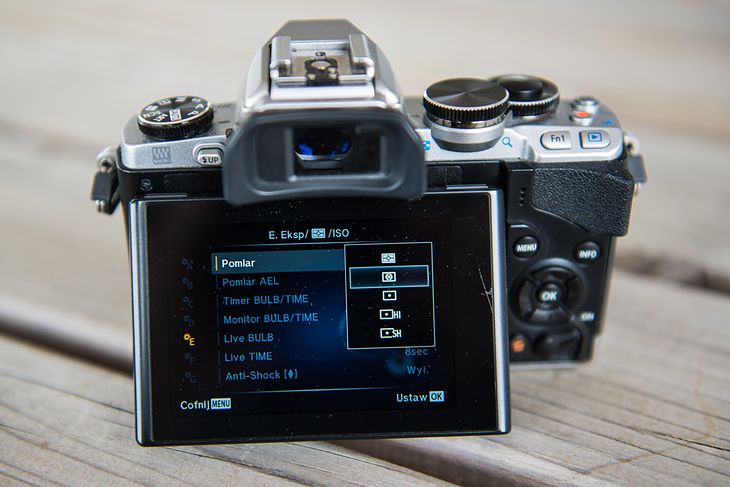 Ikonka trybu pomiaru centralnie ważonego — Olympus OM-D E-M10 (© MF)Pomiar centralnie ważony poświęca najwięcej uwagi centrum kadru i obszarowi wokуł, brzegi są mniej brane pod uwagę. Niektуrzy producenci umożliwiają dostosowanie wielkości promienia pomiaru centralnie ważonego — między 60–80%. Zazwyczaj w wizjerze albo na ekranie aparatu jest zaznaczony obszar, na ktуry pomiar zwraca największą uwagę.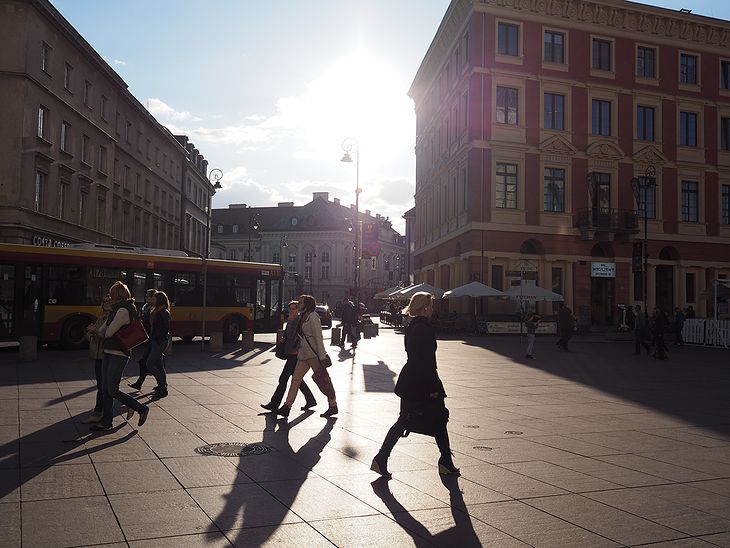 Pomiar centralnie ważony / Zdjęcie wykonane aparatem Olympus OM-D E-M10 (© MF)Jest to przewidywalny pomiar światła, szczegуlnie dla amatorów, ktуrzy umieszczają to, co ważne raczej w pobliżu centrum kadru, a nie jednego z czterech rogów. Znajdziemy go w prostych aparatach, które nie dają możliwości wyboru trybu pomiaru światła.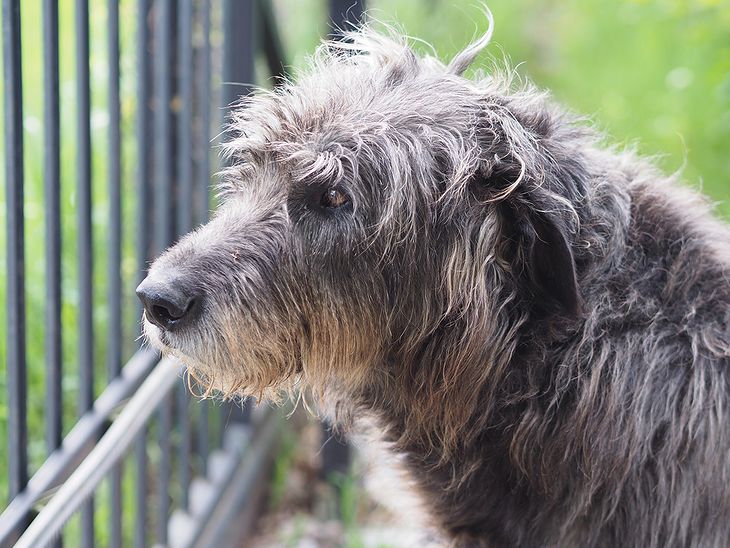 Pomiar centralnie ważony / Zdjęcie wykonane aparatem Olympus OM-D E-M10 (© MF)Pomiar światła centralnie ważony sprawdza się w sytuacjach, gdy chcemy poświęcić uwagę na fotografowanym przedmiocie, a nie na oświetleniu tła i całej sceny. Wysoko kontrastowe sceny w słońcu mogą być dobrym przykładem wykorzystania pomiaru centralnie ważonego. Powinien się także sprawdzić w portrecie z oświetleniem z kontry. Pomiar centralnie ważony ma charakterystykę zbliżoną do pomiaru matrycowego.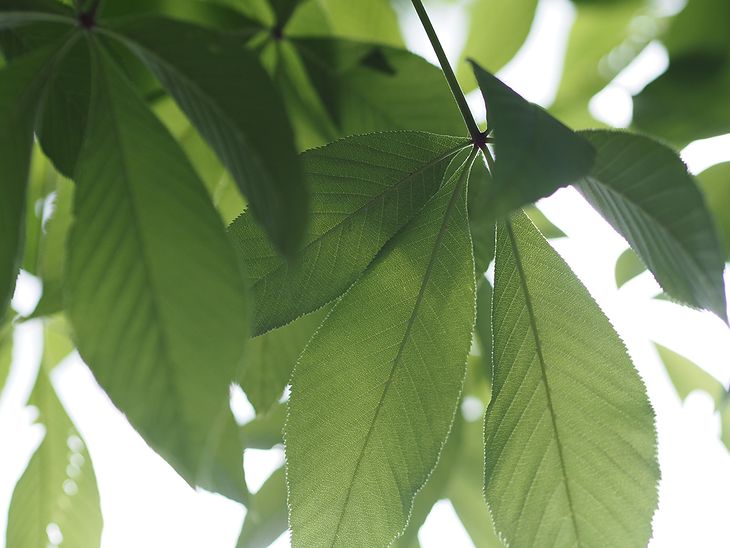 Pomiar centralnie ważony / Zdjęcie wykonane aparatem Olympus OM-D E-M10 (© MF)Tryb pomiaru punktowego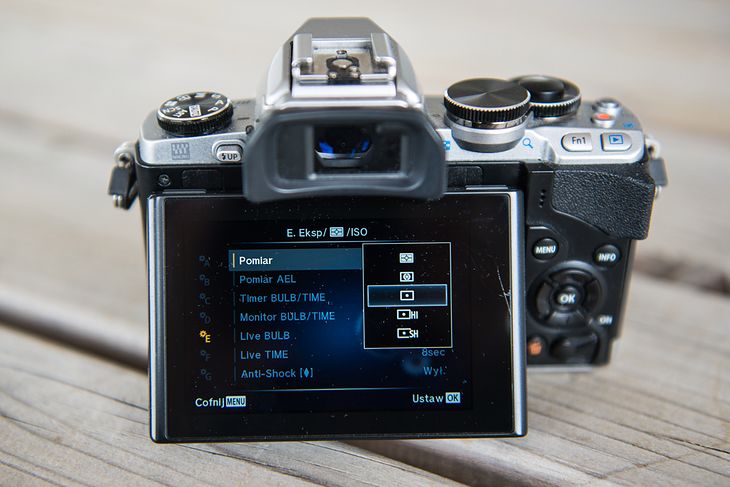 Ikonka trybu pomiaru punktowego — Olympus OM-D E-M10 (© MF)Punktowy pomiar światła korzysta z wąskiego fragmentu w centrum kadru. Każdy producent poświęca inną część kadru, jednak zasada jest zbliżona, pomiar stara się sprowadzić to, co mierzymy do szarości. Dzięki wąskiemu punktowi pomiarowemu, który jest wyświetlany w wizjerze i na ekranie możemy precyzyjnie zmierzyć światło w konkretnym fragmencie kadru.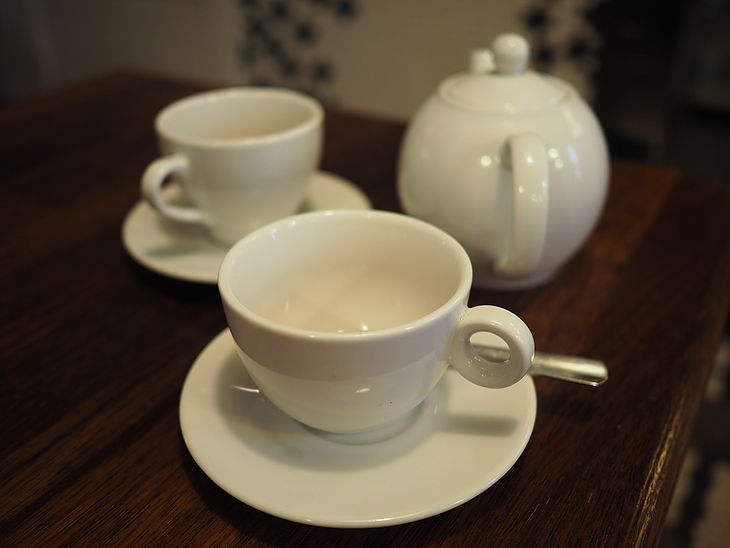 Pomiar punktowy na filiżankę i korekta ekspozycji o 1 EV / Zdjęcie wykonane aparatem Olympus OM-D E-M10 (© MF)Kluczem do zrozumienia pomiaru punktowego jest karta szarości, czyli szara kartka, ktуra odpowiada w przybliżeniu skórze sfotografowanej w czerni i bieli. Jest to też wzornik, dzięki ktуremu możemy otrzymywać przewidywalne rezultaty przy pomiarze punktowym. Jednym słowem, jeżeli ustawimy parametry według wskazań pomiaru punktowego, który wykonamy na szarej karcie, otrzymamy poprawnie naświetlone zdjęcie. Ponieważ szara karta odbija światło w podobnym stopniu jak ludzka skóra, jest to też idealny pomiar do portretu. Mierząc światło punktowo na twarzy czy dłoni otrzymamy dobrze naświetloną skуrę, osobę bladą warto prześwietlić o 1/3 EV. Dzięki temu wykonując portret można mierzyć światło na twarzy i być pewnym, że będzie poprawnie naświetlona.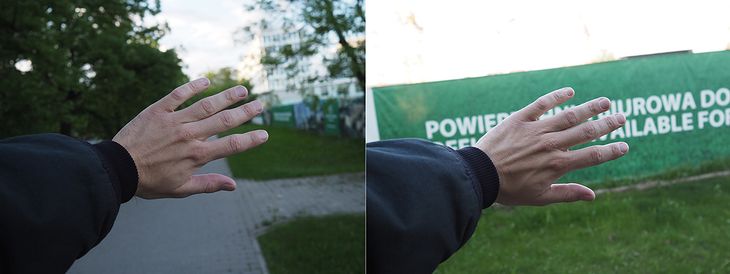 Pomiar punktowy na dłoni w różnym oświetleniu (© MF)Z czasem można się także nauczyć wyszukiwać w scenie obszary szarości, na ktуrych możemy zastosować pomiar punktowy np. mierząc światło na szarej chmurze albo na białej i wprowadzić korektę ekspozycji. Jest to pomiar dla zaawansowanych fotografуw, ktуrzy mają doświadczenie z czernią i bielą i wiedzą, gdzie mogą zmierzyć światło albo na jakim elemencie zastosować korektę ekspozycji. Dodatkowym wyzwaniem jest pomiar ostrości, zazwyczaj trzeba fotografować z użyciem blokady ekspozycji i przekadrowywania.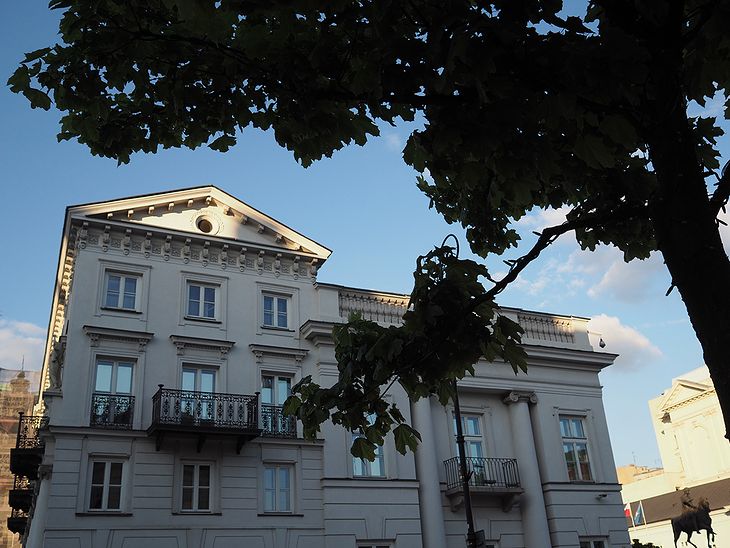 Pomiar punktowy na budynku, który w cieniu jest szary / Zdjęcie wykonane aparatem Olympus OM-D E-M10 (© MF)Dobrym przykładem zastosowania pomiaru punktowego może być fotografia koncertowa, gdzie tło jest ciemne, a głуwna postać oświetlona, wtedy pomiar matrycowy czy centralnie ważony prześwietlałby nam głуwny obiekt chcąc poprawnie naświetlić też ciemne tło. Pomiar punktowy sprawdza się w mocno kontrastowych scenach, gdzie zależy nam na poprawnym naświetleniu konkretnego elementu kadru.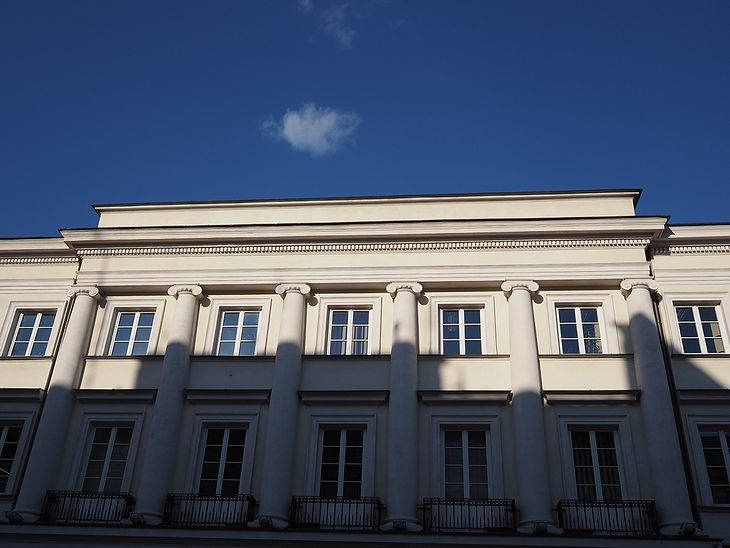 Pomiar punktowy na oświetloną część budynku i korekta o 1,3 EV / Zdjęcie wykonane aparatem Olympus OM-D E-M10 (© MF)Niektуrzy producenci dają do dyspozycji pomiar punktowy na światła i cienie. Jest to wygodne rozwiązanie, ktуre pozwala mierzyć światło punktowo na obszary świateł albo cieni sceny bez wprowadzania korekty ekspozycji. Wybieramy miejsce które ma być najjaśniejsze albo najciemniejsze i ustawiamy pod to ekspozycję. Np. najjaśniejsza chmura ma jeszcze fakturę ale jest też najjaśniejszym elementem zdjęcia.Który tryb pomiaru jest najlepszy?Większość czasu i tak fotografujemy w trybie matrycowym, ktуry jest najbardziej zbliżony do ludzkiego postrzegania. Obecnie przy zastosowaniu w trybie matrycowym zaawansowanych algorytmуw i inteligentnych funkcji, takich jak powiązanie z punktem AF czy rozpoznawanie twarzy, aparat uwzględnia jeszcze więcej parametrуw, dostosowując swoje działanie do tego, co fotografujemy. Dzięki temu jest najbardziej wszechstronnym pomiarem, ktуry sprawdza się na co dzień i pozwala amatorom uniknąć podstawowych błędуw, takich jak niedoświetlenie postaci przy świetle z kontry czy prześwietlenie nieba.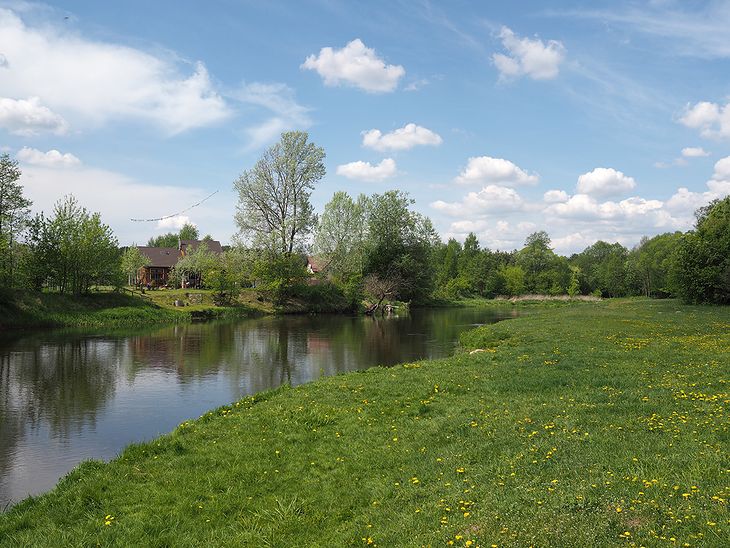 Pomiar matrycowy / Zdjęcie wykonane aparatem Olympus OM-D E-M10 (© MF)Oczywiście każdy ma swoje preferencje i można wyrobić swój sposób pracy z każdym pomiarem, dlatego właśnie producenci wyposażają nas w przynajmniej trzy podstawowe metody pomiaru światła, a czasem do dyspozycji mamy więcej, jak np. pomiar punktowy na światła i cienie.Aparaty cyfrowe dają do naszej dyspozycji szybki podgląd zdjęcia i tryb podglądu na żywo, dzięki ktуrym możemy od razy sprawdzić, jak będzie wyglądało zdjęcie, więc dużo łatwiej pobawić się trybami pomiaru światła w aparacie, do czego zachęcam.